Smlouva o dílouzavřená podle § 2586 a následujících zákona č.89/2012 Sb., občanského zákoníku v platném zněníČíslo smlouvy objednatele:	 Číslo smlouvy zhotovitele :(Objednatel a zhotovitel společně jsou dále v textu označováni jako „smluvní strany“)Úvodní ustanoveníZhotovitel prohlašuje a v příloze č. 2 k této smlouvě připojeným výpisem z obchodního rejstříku a živnostenským listem prokazuje, že je subjektem, který má veškerá oprávnění k předmětu podnikání, kterým je provádění staveb, jejich změn a odstraňování, tzn., že je subjektem oprávněným provést předmět díla podle této smlouvy ve smyslu § 160 stavebního zákona č. 183/2006 Sb., ve znění pozdějších předpisů.Tato smlouva je uzavírána na základě zadávacího řízení na veřejnou zakázku na stavební a zahradnické práce a následnou péči o zeleň s názvem „“  jehož všechny podmínky i skutečnosti ze zadávacího řízení vzešlé jsou pro zhotovitele závazné i bez jejich výslovného uvedení v této smlouvě. Předmětem této smlouvy není realizace 2. etapy, která je popsána v projektové dokumentaci pro provedení stavby (dále DPS). Předmět smlouvyZhotovitel se touto smlouvou zavazuje pro objednatele provést vlastním jménem, na vlastní náklad a na vlastní nebezpečí, za podmínek stanovených touto smlouvou, dílo spočívající v dodávce stavebních, montážních, zahradnických, řemeslných prací a dodávek spojených s realizací akce , a to v souladu se stavebním povolením dle přílohy č. 4 této smlouvy o dílo, s vyjádřeními dotčených orgánů a správců sítí dle přílohy č. 5, a v souladu s projektovou dokumentací pro provedení stavby (dále DPS) včetně dodatku k tomuto DPS dle přílohy č. 3 této smlouvy o dílo vypracovanou , kontaktní osoba: , s níž byl zhotovitel seznámen a kterou v potřebném počtu výtisků obdržel. Realizace předmětu smlouvy je rozdělena do 2 Fází:Fáze A –  realizace stavebních, montážních, řemeslných a zahradnických prací pro Etapu č. 1, které jsou specifikované v projektové dokumentaci i výkazu výměr, vč. kolaudace parku v rozsahu specifikovaném v projektové dokumentaci a výkazu výměrFáze B - následná péče o dokončený park v rozsahu specifikovaném v projektové dokumentaci dle přílohy č.3 této SOD a výkazu výměr, a to pro Etapu č. 1 Rozsah prací je vymezen nabídkovým rozpočtem, který tvoří přílohu č. 1 této smlouvy a dokumentací pro provedení stavby, která tvoří přílohu č. 3 této smlouvy, a dále všemi podmínkami i skutečnostmi vzešlými ze zadávacího řízení, které jsou pro zhotovitele závazné i bez jejich výslovného uvedení v této smlouvě.Součástí plnění díla je rovněž: Plnění a jakost díla se bude řídit podle této smlouvy, platných právních předpisů a ČSN vztahujících se na dílo jako celek a bude v souladu s vydanými správními rozhodnutími.Dílo vymezené v čl. 2, odst. 2. 1., odst. 2.2, zahrnuje zejména provedení, dokončení a předání předmětu díla, včetně obstarání všech pracovních sil, mechanizmů, materiálů, zařízení staveniště, jakož i jiných zařízení a pomocných staveb, stejně tak všechny práce, služby, dodávky a výkony, kterých je třeba trvale nebo dočasně k provedení a dokončení předmětu smlouvy do přejímky objednatelem, resp. vydání kolaudačního souhlasu příslušným stavebním úřadem.Objednatel si vyhrazuje právo odsouhlasit veškeré postupy prací a dále použité materiály, vč. materiálů pro výsadbu, terénní úpravy apod. Je-li v zadávací dokumentaci definován konkrétní výrobek (nebo technologie či materiál), smluvní strany si sjednávají, že je tím definován minimální požadovaný standard. Objednatel v takovém případě připouští použití i jiných, kvalitativně a technicky obdobných řešení, pokud byla předem odsouhlasena v rámci zhotovitelem podané nabídky. V opačném případě lze záměnu provést pouze na základě odsouhlasení projektantem stavby a objednatelem.Podpisem této smlouvy přenáší objednatel na zhotovitele odbornou, stavební, technickou, ekonomickou a organizační odpovědnost za přípravu stavby, a  za provádění prací a dodávek v rozsahu daném touto smlouvou a jejími přílohami. Termíny realizaceZhotovitel se zavazuje Fázi A - Etapu č. 1 díla řádně provést a objednateli dokončenou předat jako celek, v rozsahu prací provedených v souladu s ZOV a harmonogramem (příloha č. 6) v termínu do .Termíny realizace: Zahájení plnění této smlouvy předáním staveniště zhotoviteli do  pracovních dnů od nabytí účinnosti této smlouvy o dílo. Zhotovitel zajistí DIO a zvláštní užívání komunikace.Dokončení Fáze A - Etapy č. 1 předmětu díla  a předání a převzetí této Fáze a Etapy do 27 týdnů od nabytí účinnosti této SOD, nejpozději však do   - netýká se prací spojených s výsadbou 8 stromů partnerských měst, jak je uvedeno v dodatku k projektové dokumentaci pro provedení stavby, která je přílohou této smlouvy. Realizace Fáze A - Etapy č. 1 – a to pouze práce spojené s výsadbou 8 stromů partnerských měst, jak je uvedeno v dodatku k projektové dokumentaci pro provedení stavby, která je přílohou této smlouvy, dne 27. 10. 2018Realizace Fáze B – Etapy č. 1 předmětu díla – po dobu 10 let po nabytí právní moci kolaudačního rozhodnutí stavby Etapy č. 1.Smluvní strany se dále dohodly, že dílčí části díla tak, jak jsou specifikovány v projektové dokumentaci a ZOV, provede zhotovitel v termínech podle harmonogramu, který je nedílnou součástí této smlouvy (viz příloha č. 6). Objednatel i zhotovitel se dohodli, že zhotovitel není v prodlení o počet dnů, po které nemohl dílo prokazatelně provádět v důsledku:překážek na straně objednatele,vyšší moci, kterou se rozumí okolnosti vylučující odpovědnost podle § 2913 odst. 2 občanského zákoníku (tj. překážky nastalé nezávisle na vůli zhotovitele a bránící mu ve splnění jeho povinnosti, jestliže nelze rozumně předpokládat, že by zhotovitel tuto překážku nebo její následky odvrátil nebo překonal, a dále, že by v době vzniku závazku tuto překážku mohl předvídat),avšak vždy jen po skutečnou dobu trvání těchto překážek a za podmínky, že jejich vznik zhotovitel okamžitě zapíše do stavebního deníku (dále jen „SD“), kam následně zapíše též dobu jejich trvání. Důkazní břemeno je v tomto případě zcela na straně zhotovitele. Zhotovitel si v rámci zadávacího řízení prověřil veškeré údaje uvedené v předané dokumentaci a v podkladech pro provádění díla, které se týkají jeho činnosti, a to přímo na místě stavby. Zhotovitel prověřil dokumentaci a podklady i z toho hlediska, zda obsahují veškeré činnosti nutné k provedení a dokončení díla. Případné zaměřovací práce, vytýčení podzemních vedení a zařízení v obvodu staveniště si organizuje, objednává a kontroluje zhotovitel. Podklady nutné pro zhotovení díla obdržel zhotovitel bezplatně při podpisu smlouvy ve dvou vyhotoveních. Předané podklady, které jsou přílohou smlouvy o dílo, byly v rámci zadávacího řízení zhotovitelem přezkoušeny co do správnosti. Zhotovitel nesmí bez souhlasu objednatele zveřejňovat svoje práce nebo jejich části. Totéž platí o popisech provádění stavby, výkazech výměr, nákladech stavby, výkresech a výpočtech. Veškeré objednatelem poskytnuté podklady zůstávají vlastnictvím objednatele. Fotografickou dokumentaci, kromě dokumentace průběhu výstavby, může zhotovitel pro své reklamní účely použít pouze s písemným souhlasem objednatele. Zhotovitel smí podklady pro provádění prací použít pouze pro plnění dle této smlouvy.Cena dílaSmluvní strany se dohodly, že cena díla, v rozsahu prací uvedených v závazné nabídce zhotovitele, je stanovena jako cena smluvní, pevná a maximálně přípustná, s výjimkou změny sazby daně z přidané hodnoty předepsané zákonem, a činí:Daň z přidané hodnoty bude účtována podle zákona č. 235/2004 Sb., v platném znění v době realizace díla.Cena ve výši podle odstavce 4.1 tohoto článku zahrnuje veškeré náklady zhotovitele při provádění díla.Zvýšení materiálových, mzdových a jakýchkoliv jiných nákladů včetně případné změny cen, odvodů sociálního nebo zdravotního pojištění, dovozních přirážek nebo kursu české koruny, apod. po podepsání smlouvy, nemají vliv na cenu díla sjednanou v odstavci 4.1 tohoto článku, ani na změnu jednotkových cen při zvýšení rozsahu díla (vícepráce). Jednotkové ceny uvedené v nabídce zhotovitele jsou cenami pevnými a obsahují zejména veškeré:materiálové, dopravní a vedlejší materiálové náklady, příslušenství, stroje, přístroje, nástroje a stavební pomocné materiály, které jsou nutné k provedení pracímzdové a vedlejší mzdové náklady, daně, náklady na dozor, odměny, přesčasy, odlučné, jízdné a jiné vedlejší náklady a výdajenáklady na vykládku, skladování a rozdělení všech pro stavbu potřebných dodávek, bez rozdílu místa a podlažínáklady na vybavení, zajištění, osvětlení a vytápění pracovišť, pomocné nářadí, lešení a skladovací plochynáklady na všechna odpovídající ochranná opatření pro provedení prací až do jejich převzetí objednatelemnáklady na vyklizení staveniště, jakož i odvoz veškerého stavebního odpadu a sutě, včetně dodržování příslušných zákonů o ochraně životního prostředí a příslušných vyhlášek a nařízení vedlejší náklady zařízení staveniště jakéhokoliv druhu, mimostaveništní dopravu, ev. ztížené dopravní podmínky, jakékoliv územní vlivy apod.náklady na provedení sond, zkoušek konstrukcí a měření, především stavebních materiálů a láteknáklady spojené s dovozem materiálů, výrobků, či prací ze zahraničí, včetně celních a jiných poplatků spojených s dovozem, dopravních nákladů, certifikace výrobků a materiálů, pokud je zhotovitel potřebuje pro své plněnínáklady na další pomocné či režijní práce a výkony, které jsou potřebné pro dokonalé a kompletní provedení díla a jeho jednotlivých částí, vč. vytýčení podzemních vedení a zařízení v obvodu staveniště. náklady na zábory veřejných ploch včetně poplatků za jejich zřízení a udržování během celé doby provádění dílanáklady na případné licence, průmyslová, autorská a jiná právanáklady na zkoušky, atesty, měření, osvědčení a certifikace v souladu s příslušnými zákony, archeologický průzkum dle podmínek stanovených stavebním povolenímPodpisem této smlouvy zhotovitel potvrzuje, že byl předem seznámen se všemi skutečnostmi podmiňujícími řádné provedení díla, zejména s dopravními podmínkami a přístupem na místo provedení díla včetně podmínek dopravy materiálu na toto místo a staveniště, technické proveditelnosti díla apod. Jakýkoliv případný omyl zhotovitele týkající se těchto skutečností nezakládá právo zhotovitele na změnu ceny díla podle odstavce 4.1 tohoto článku.Bude-li objednatelem vyžadováno provedení dodatečných stavebních prací, nebo se ukáže nutnost provedení prací, které nebyly obsaženy v původních zadávacích podmínkách, jsou nezbytné pro provedení původních stavebních prací a jejich potřeba vznikla v důsledku nepředvídaných okolností, mohou být takové práce provedeny pouze na základě písemného dodatku k této smlouvě. Uzavření takového dodatku se bude vždy řídit platnou a účinnou právní úpravou zadávání veřejných zakázek. Případné práce nad rámec zadávací dokumentace budou oceňovány dle položek výkazu výměr tohoto zadávacího řízení. Pro ocenění položek, které nejsou uvedeny ve výkazu výměr, budou považovány za maximální možné jednotkové ceny dle ceníku URS Praha, a.s. ponížené o koeficient získaný z porovnání ceny předmětu díla dle URS a ceny získané v rámci veřejné zakázky.Platební podmínkySmluvní strany se dohodly na tom, že úhrada ceny díla bude uskutečňována postupně na základě provedených dílčích plnění zhotovitele. Dílčím plněním se rozumí rozsah a cena skutečně provedených prací a dodávek uskutečněných zhotovitelem v souladu s harmonogramem dle přílohy č. 6 této smlouvy o dílo. Zjišťování rozsahu a ceny dílčího plnění se provádí zjišťovacím protokolem, doloženým soupisem provedených prací a dodávek v členění podle položek, množství a seznamu prací dle jednotlivých stavebních objektů a/nebo technologických souborů obsažených v nabídce včetně příslušných příloh, rozpisů, výpočtů a v souladu s přílohou č. 1 této smlouvy. Podpisem zjišťovacího protokolu a soupisu provedených prací TDI a objednatelem vzniká zhotoviteli právo fakturovat odsouhlasenou cenu dílčího plnění daňovým dokladem. Dílčí faktury i konečná faktura musí mít náležitosti daňového dokladu podle zákona č. 235/2004 Sb., o dani z přidané hodnoty v platném znění a zhotovitel je povinen předkládat je objednateli ve dvou vyhotoveních.  K dílčím fakturám je povinen připojovat zjišťovací protokol a soupis provedených prací – obojí odsouhlasené a podepsané TDI. DUZP pro dílčí (měsíční) vystavené faktury nastane vždy k poslednímu dni kalendářního měsíce.V případě, že faktury budou vystaveny předčasně nebo nebudou obsahovat předepsané náležitosti či přílohy a/nebo nebude možná jejich kontrola, je objednatel oprávněn vrátit je zhotoviteli k opravě či doplnění. Nová lhůta splatnosti běží od doručení opravené, doplněné nebo nově vystavené faktury objednateli.Práce a dodávky budou hrazeny na základě soupisu provedených prací až do výše 90 % nabídkové ceny dle čl.4 odst.4.1.3. Z každé faktury  bude zhotovitelem provedena pozastávka ve výši 10% z  fakturované částky bez DPH. Pozastávka ve výši 10 % z  ceny Fáze A - Etapy1 díla bude uhrazena po konečném převzetí stavby bez vad a nedodělků a po vydání pravomocného kolaudačního rozhodnutí oproti bankovní záruce ve výši 10% z celkové ceny díla bez DPH, která bude platná po celou dobu zajišťování následné péče, minimálně však po dobu záruky.Faktura bude uhrazena objednatelem do 30 dnů od doručení daňového dokladu objednateli.Přílohou faktur za vícepráce musí být doklady o odsouhlasení víceprací, jejich ceny a provedení objednatelem. Za provedenou úhradu ceny ve sjednané výši se považuje den, kdy jsou finanční prostředky odepsány z účtu objednatele.V případě prodlení objednatele s platbami dílčích faktur je zhotovitel oprávněn přerušit práce do doby úhrady. Po tuto dobu není zhotovitel v prodlení s plněním termínu dokončení díla a o tuto dobu se tento termín prodlužuje.Objednatel ve vztahu k části plnění uvedeného v čl. 2 (stavební objekty SO10, SO11 - vodovodní a kanalizační přípojky ve vlastnictví objednatele) je v pozici osoby povinné k dani, tzn.  vztahuje se na něj režim přenesené daňové povinnosti.Konečnou fakturu za realizaci Fáze A - Etapy č.1 díla ve výši dle čl. IV odst. 4.1.1. je zhotovitel oprávněn vystavit po řádném ukončení díla, po předání celého díla objednateli a po nabytí právní moci kolaudačního rozhodnutí. Spolu s touto konečnou fakturou zhotovitel předloží objednateli bankovní záruku ve výši 10 % z celkové ceny díla bez DPH dle čl. IV odst. 4.1.1., a to s platností po celou dobu zajišťování následné péče v rozsahu dle SOD, minimálně však po dobu záruky (60 měsíců). V případě, že tak zhotovitel neučiní, má objednatel právo uplatnit pozastávku ve výši 10% z celkové ceny díla bez DPH dle čl. IV odst. 4.1.1.Ze zadržené pozastávky uložené u objednatele nepřísluší zhotoviteli žádné úroky, poplatky či výnosy.K požadavku na uvolnění bankovní záruky ve výši 10 % ceny Fáze A - Etapy 1 díla dle čl. IV odst. 4.1.1. do 15 dnů po ukončení následné péče o zeleň a po odstranění všech vad díla reklamovaných v záruční době je povinen objednatel připojit zápisy o odstranění všech vad reklamovaných v záruční době.Činnosti související s realizací Fáze B díla, tj. následné péče, budou fakturovány na základě schváleného zjišťovacího protokolu skutečně provedených prací.Zařízení staveniště, standardy prací a dodávek, vzorkování materiálůObjednatel nebo zástupce objednatele (např. TDI) protokolárně předá zhotoviteli staveniště na základě písemné výzvy zhotoviteli do 10 pracovních dnů od nabytí účinnosti této SOD. O předání staveniště objednatelem zhotoviteli bude sepsán písemný protokol, který bude vyhotoven ve dvou stejnopisech, z nichž každá smluvní strana obdrží po jednom stejnopise, a bude podepsán oprávněnými zástupci obou smluvních stran. Staveniště pro provedení díla je zhotovitel oprávněn budovat na místech stanovených projektovou dokumentací a užívat je v souladu s harmonogramem, který tvoří přílohu č. 6 této smlouvy, a při splnění podmínek uvedených v příloze č. 4 a v příloze č. 5 této smlouvy. Zhotovitel podpisem smlouvy potvrzuje, že si před podáním nabídky podrobně prověřil veškeré poměry týkající se míst provedení díla i míst pro zařízení staveniště, včetně jejich vlastností. Během celé výstavby je povinen si tyto poměry nadále průběžně prověřovat včetně technické proveditelnosti celého díla. Bude-li zhotovitel požadovat v průběhu výstavby rozšíření zařízení staveniště, popř. realizaci mezideponie, projedná jejich povolení se všemi dotčenými orgány a zajistí jejich legalizaci.Před zahájením prací předloží zhotovitel výkres zařízení staveniště, ze kterého bude zřejmé rozmístění dočasných zařízení stavby s ohledem na postup prací na stavbě.Budou-li při pracích na zařízení staveniště nebo při vlastních pracích nalezeny umělecké nebo starožitné předměty, při jejichž nálezu je zhotovitel povinen určitým jednáním, provede veškeré kroky dle platných předpisů a neprodleně uvědomí objednatele. Zdržení plynoucí z tohoto nálezu, např. výzkumné nebo archeologické práce, neopravňují ke změnám dohodnutých cen. V takovém případě postupuje zhotovitel v souladu se zákonem č. 20/1987 Sb., o státní památkové péči, ve znění pozdějších předpisů.Zhotovitel přebírá v plném rozsahu odpovědnost za vlastní řízení postupu prací, které budou probíhat v souladu s podklady v příloze č. 4 a č. 5, za dodržování předpisů o bezpečnosti práce a ochraně zdraví při práci a za protipožární opatření. Zhotovitel odpovídá za pořádek na pracovišti (staveništi) a za uložení materiálů. Dílo provádí v požadované jakosti podle schválené projektové dokumentace, technických norem a obecně platných právních předpisů, které se na prováděné dílo vztahují, a z materiálů požadovaných vlastností.Vstup na staveniště je povolen osobám pověřeným objednatelem, popř. jiným osobám na základě povolení stavbyvedoucího zhotovitele. Taková osoba má povinnost při vstupu na staveniště, z důvodu zajištění BOZP, ohlásit svoji přítomnost stavbyvedoucímu.Zhotovitel je povinen do 5 dnů od předání staveniště zabezpečit na staveništi identifikační tabuli v provedení a rozměrech obvyklých, s uvedením údajů o stavbě (zejména název stavby, termíny provedení a předpokládané náklady stavby) a údajů o zhotoviteli, objednateli a osobách vykonávajících funkci technického a autorského dozoru. Jiné reklamní či identifikační tabule (např. subdodavatelů) lze na staveništi umístit pouze se souhlasem objednatele.Zhotovitel se zavazuje předložit bez povinnosti jakékoliv další výzvy ze strany objednatele, minimálně však 10 kalendářních dnů před vlastním provedením prací, vzorky materiálů, které jím budou dodány na stavbu a zabudovány. Zhotovitel se zavazuje předložit ke schválení pouze takové materiály, které mají odpovídající atesty v České republice dle zákona č. 22/1997 Sb., o mechanických požadavcích na výrobky, nebo na které jsou vydána potvrzení o shodě výrobků dle nařízení vlády č. 163/2002 Sb., a které mají při předpokládaném nebo obvyklém způsobu použití příznivé stavebně-technické a provozně-ekonomické vlastnosti, s přihlédnutím zejména na hospodárný provoz celého objektu a rovněž jeho jednotlivých částí. Standard objednatelem požadovaných materiálů, včetně výsadbových, včetně popisu nebo technického označení výrobků, je uveden v technických specifikacích dokumentace pro provedení stavby a ve výkazu výměr. Zhotovitel se zavazuje dodat uvedené nebo zcela srovnatelné výrobky a materiály, které v plné míře odpovídají požadavkům objednatele a vykazují stejné nebo lepší materiálové, fyzikální, stavební, užitné a provozně-technické vlastnosti. V případě, že použité výrobky nemají odpovídající atesty nebo osvědčení, zavazuje se zhotovitel vyměnit takové výrobky na vlastní náklady, bez toho aniž by tato výměna měla jakýkoliv dopad na průběh výstavby a/nebo provoz celého objektu, a to i v takovém případě, kdy bude tento v částech nebo zcela dokončen a objednatelem již užíván.Odsouhlasení vzorků materiálů a výrobků objednatelem nezbavuje zhotovitele odpovědnosti za vhodnost těchto materiálů a výrobků pro jejich použití v souladu s posledním stavem techniky a předpokládaným nebo obvyklým způsobem jejich použití.Podmínky předání a převzetí staveniště jsou tyto:V nákladech zařízení staveniště jsou v souladu s nabídkou (příloha č. 1 smlouvy) zahrnuty zejména.náklady na zřízení, dopravu, provoz a údržbu strojů a mechanizace, skladů materiálu, přístrojů, dopravních cest do doby převzetí díla objednatelem a odvoz, včetně jejich odpisů, případně bourací práce po ukončení pracízabezpečení zařízení staveniště: zajištění ochranných a pracovních lešení a oplocení v potřebné výšce, ostraha objektuprovizorní odkanalizování a odvádění dešťové vody, čerpání vody v průběhu provádění spodní stavby a během vlastní výstavbypříjezdové komunikace, komunikační dočasné cesty, příjezdové cesty ke skladům, materiálům a místům skládky, včetně jejich průběžného čištění a zamezení znečištění a poškození ulic, silnic, chodníků, ploch a komunikacíčištění staveniště a všech užívaných ploch denně průběžně, zásadně ale vždy před opuštěním staveniště a po ukončení pracíprůběžné odstraňování odpadu, suti, rozměrného odpadu, obalů včetně třídění odpadu a zamezení znečištění životního prostředí v souladu s příslušnými zákonyochrana díla a jeho jednotlivých rozpracovaných častí proti dešti, záplavové a spodní vodě, větru, mrazu a sněhuzjištění polohy a funkce všech stávajících nadzemních a podzemních vedení a zařízení a jejich odborné zajištění, případné odstraněníbezpečné zajištění stavebních jam a otevřených šachetopatření na ochranu dotčených a sousedních pozemků proti poškození a znečištěníškody na zařízení staveniště, jejichž původce nemohl být zjištěndemontáž zařízení staveniště nejpozději do 10 kalendářních dnů po dokončení realizace stavby a uvedení stavbou dotčených komunikací, zpevněných ploch atp. v tomto termínu do původního stavu, příp. přenechání zařízení objednateli dle zvláštních ujednánístroje, budovy, stavební sklady, sklady materiálů a mechanizace, plochy, přístroje, dopravní a přístupové komunikacevšechny přímé i nepřímé náklady, včetně vedlejších nákladů, poplatků a nákladů na připojení na jednotlivá média na nejbližší připojovací místa, včetně nákladů na všechny druhy energií po celou dobu provádění díla zabezpečení střežení staveniště, kontroly osob, materiálů a vozidelopatření na zabezpečení výstavby v zimě, průběžné odstraňování sněhuosvětlení staveniště a příjezdových cest, včetně dopravních provizórií, dopravních značek a značení v souladu s příslušnými ustanoveními, zákony, předpisy a včetně poplatků na jejich zřízení a udržování během celé výstavby a projednání s příslušnými orgány a institucemi a jejich demontáž po ukončení pracízajištění a udržování telefonického spojení pro vlastní potřebu a potřebu technického dozoru, včetně všech poplatkůvšechny vedlejší stavební náklady zařízení staveniště jakéhokoliv druhu, náklady na mimostaveništní dopravu, ztížené dopravní podmínky, územní a provozní vlivyzařízení staveniště v rozsahu dle ZOVPřekážky a přerušení prací, lhůty prováděníZpůsobí-li zhotovitel svou činností při provádění díla překážky bránící provádění díla, v jejichž důsledku vznikne objednateli škoda, je zhotovitel povinen ji objednateli nahradit.Z důvodu krátkodobého přerušení prací vzniklých z důvodu překážek vyvolaných ostatními osobami zúčastněnými na výstavbě nevzniká zhotoviteli žádný právní nárok na náhradu škody vůči objednateli.Všechny překážky v práci je zhotovitel oprávněn zaznamenat do stavebního deníku (dále SD). Tyto budou uznány jako prodloužení termínů jen tehdy, budou-li v SD uznány objednatelem. Zhotovitel musí kromě toho písemně informovat objednatele o všech okolnostech, které by ke zpoždění dodávek nebo prací vést mohly. Neučiní-li tak, je odpovědný za všechna zpoždění.Povinnosti zhotovitele a objednateleZhotovitel je povinen provést dílo ve sjednaném rozsahu, bez závad, včas a v souladu s projektovou dokumentací, českými právními předpisy, normami a pokyny objednatele nebo jím pověřených a zmocněných osob.  Pokud závazné předpisy nebo závazné části státních norem, které jsou platné k datu předání díla, stanoví provedení zkoušek osvědčujících vlastnosti díla nebo jeho části, musí provedení těchto zkoušek předcházet předání a převzetí díla.Zhotovitel musí pro své práce používat vhodný, bezpečný a plně funkční materiál. Díly, prvky, polotovary, příp. hotové výrobky musí splňovat všechny podmínky stanovené platnými právními předpisy, zejména zákonem č. 22/1997 Sb. a vyhláškou č. 163/2002 Sb., jakož i technickými předpisy, českými technickými normami ČSN a odpovídat předpokládanému nebo obvyklému způsobu použití. Zhotovitel je povinen provádět dílo kvalitně dle harmonogramu postupu prací, posledního stavu techniky a předpisů výrobce. Zhotovitel předloží nejpozději k datu předání jednotlivých částí díla veškerou dokumentaci a atesty o použitých materiálech, výrobcích a zařízeních. Jejich nepředložení je důvodem k odmítnutí převzetí díla nebo jeho části objednatelem. Zhotovitel je povinen s dostatečným předstihem před zahájením realizace stavby projednat se správcem místních komunikací vedení staveništní dopravy s přihlédnutím ke konstrukčním vlastnostem komunikací.Zhotovitel je povinen před zahájením realizace provést za účasti správce místních komunikací města Říčany pasportizaci komunikací, po kterých bude vedena staveništní doprava, nebo budou stavbou jinak dotčeny.Pokud k provedení některých částí díla použije zhotovitel subdodavatele, odpovídá za to, že i tito subdodavatelé, jejichž závazný seznam tvoří přílohu č. 7 této smlouvy, budou disponovat veškerými oprávněními potřebnými pro zhotovení díla v rozsahu jimi zajišťované subdodávky, ve smyslu čl. 1, odst. 1.1 této smlouvy.Zhotovitel odpovídá přímo za výběr a řádnou koordinaci všech subdodavatelů. Zhotovitel je povinen udržovat pracoviště v čistotě, odvážet stavební odpad a vykonávat pravidelně denně hrubé čištění po skončení svých prací. Jestliže objednatel vyzve marně zhotovitele k úklidu staveniště, a ten tak neprodleně neučiní, má objednatel právo provést vyčištění stavby na náklady, riziko a nebezpečí zhotovitele. Odpadky, zbytky stavebních materiálů, stavební prvky je třeba věcně, správně a odborně likvidovat, a to v souladu s příslušnými hygienickými ustanoveními, místními podmínkami a obecně platnými právními předpisy, především v souladu se zákonem č. 185/2001 Sb., o odpadech, a vyhláškou č. 383/2001 Sb. Technické prostředky, které opouštějí staveniště, musí být dostatečně očištěny tak, aby neznečistily okolní komunikace. V případě, kdy dojde i přes výše uvedenou povinnost ke znečištění komunikací, je zhotovitel povinen neprodleně zajistit úklid komunikací a soustavně udržovat komunikace bez znečištění. V případě, že v souvislosti s realizací díla dojde k poškození komunikací, je zhotovitel povinen je bez zbytečného odkladu uvést do původního stavu.Použije-li zhotovitel cizí zařízení a lešení, pak jedná na vlastní nebezpečí. Objednatel nepřebírá žádnou odpovědnost za bezpečnost a vhodnost takových zařízení pro účely zhotovitele. Zhotovitel přebírá zodpovědnost za škody způsobené užíváním těchto zařízení a to vč. škod na zdraví i vůči třetím osobám.Zhotovitel musí jím provedené práce a případné předměty nebo dodávky předané mu k provedení prací chránit před poškozením a krádeží až do převzetí celého díla objednatelem. Zhotovitel bude na vlastní náklady a nebezpečí skladovat veškeré materiály, látky a zařízení včetně příslušenství až do doby jejich montáže, zabudování nebo zpětného odvozu ze stavby.  Zhotovitel se zavazuje rovněž k provedení nezbytných stavebních úprav v realizační fázi dle § 137 stavebního zákona č. 183/2006 Sb. nezávisle na tom, zda tyto skutečnosti mohl předpokládat. Ceny za tyto práce a dodávky budou stanoveny na základě přílohy č. 1 této smlouvy nebo jako vícepráce podle čl. 4  této smlouvy.Zhotovitel zajistí řádné vedení a archivaci všech dokladů (listinných, popř. na elektronických nosičích) spojených s plněním předmětu smlouvy a umožní přístup objednatele ke kontrole. Zhotovitel je povinen archivovat veškerou dokumentaci k provádění díla po dobu 10 let od nabytí právní moci kolaudačního rozhodnutí.Zhotovitel se zavazuje v maximální možné míře šetřit životní prostředí a dodržovat příslušné právní předpisy.Zhotovitel je povinen spolupůsobit při výkonu finanční kontroly dle § 2 e) zákona č. 320/2001 Sb., o finanční kontrole ve veřejné správě ve znění pozdějších předpisů.V případě, že v souvislosti s realizací stavby dojde k omezení svozu komunálního a tříděného odpadu, je zhotovitel povinen tento svoz zajistit nebo umožnit svozové firmě přístup k nádobám na odpad.Průběh a vedení stavby, stavební deníkZhotovitel musí dbát pokynů technického dozoru a ostatních oprávněných osob objednatele zmíněných v záhlaví této smlouvy o dílo (dále jen „oprávněné osoby“). Kontrolu řádného provádění díla a kontrolu kvality díla vykonávají oprávněné osoby.  Nabídky, dotazy, podklady a písemnosti adresuje zhotovitel přednostně TDI, příp. ostatním oprávněným osobám. Zástupce zhotovitele na stavbě je stavbyvedoucí se vzděláním a praxí odpovídající jeho úloze, musí být bezúhonný a dostatečně a včas informován o budoucích úkolech. Objednatel je oprávněn odmítnout takového stavbyvedoucího nebo jednotlivé další pracovníky zhotovitele, kteří se chovají hrubě, nepřístojně nebo svým jednáním negativně ovlivňují smluvní provedení prací nebo dodávek. Stejné pravidlo platí v případě, pokud požadují odvolání pracovníka úřady nebo příslušné orgány státní správy. Takové osoby je zhotovitel povinen na žádost objednatele odvolat ze stavby do 7 dnů a zajistit odpovídající náhradu.TDI je oprávněn v nepřítomnosti oprávněného zástupce zhotovitele okamžitě přerušit práce, je-li ohrožena bezpečnost života a zdraví osob, hrozí vznik škod na majetku, nebo pokud zjistí, že realizace stavby nepostupuje v souladu s projektovou dokumentací, která je přílohou č. 3 této smlouvy o dílo. O přerušení prací je TDI povinen provést zápis v SD. Zásady kontroly zhotovitelem prováděných prací, stanovení organizace kontrolních dnů:Zhotovitel je povinen zvát na kontrolní dny stavby odpovědného pracovníka objednatele, a to formou e-mailové zprávy, vždy minimálně 3 pracovní dny předem. Kontrolní dny je zhotovitel povinen organizovat jedenkrát za týden, nebo pokud si to situace vyžádá, i dříve. Kontaktní e-mailové adresy pro zaslání pozvánek dle tohoto odstavce: . Zhotovitel umožní oprávněným osobám přístup na všechna pracoviště zhotovitele, kde jsou zpracovávány, realizovány nebo uskladněny dodávky díla.Zhotovitel musí po dobu prací zpracovávat denní zprávy, z nichž je zřejmé použití personálu a mechanizmů, postup prací, zkoušky funkce a jakosti, příp. překážky a veškeré události, které mají vliv na průběh stavby, a to formou zápisů v SD. SD bude uložen na stavbě a bude kdykoli poskytnut oprávněným osobám k nahlédnutí, popř. zápisu.Práce, které je nutné provést bezodkladně a mají charakter víceprací mohou být provedeny po vydání souhlasu objednatele formou zápisu do SD s uvedením důvodu, pro který nelze tyto práce provést po uzavření dodatku k této smlouvě o dílo. K zápisům v SD se objednatel vyjádří do 2 dnů. Podpis oprávněných osob v SD neznamená jakékoliv uznání kladených požadavků, potvrzení správnosti zápisu, ani převzetí ručení. Uznání požadavků musí být stvrzeno výslovným souhlasem s připojením podpisu oprávněné osoby. Kontrolu a převzetí těch částí stavebních dodávek od zhotovitele stavby, které budou dalším postupem prací zakryty, nebo se stanou nepřístupnými, a zapsání výsledků kontrol do SD zajišťuje objednatel prostřednictvím oprávněných osob.V případě provádění svařování a jiných nebezpečných prací vyžadujících zvláštní režim musí zhotovitel požádat o povolení k provedení těchto činností oprávněnou osobu objednatele a zajistit realizaci všech opatření stanovených v příslušných předpisech, např. ve vyhl. č. 87/2000 Sb. (následný dozor, požární dohled, provádění oprávněnou osobou zhotovitele, apod.).Při odstoupení objednatele od smlouvy podle čl. 16 této smlouvy o dílo je zhotovitel povinen dílčí dodávky, které nejsou pro objednatele samostatně použitelné, uvést na vlastní náklady a nebezpečí do původního stavu.Při provádění díla je zhotovitel povinen dodržovat všechny předpisy a platné technické normy, zejména předpisy o bezpečnosti a ochraně zdraví při práci a předpisy o požární ochraně. Zhotovitel odpovídá sám za bezpečnost svých pracovníků.Zhotovitel se zavazuje respektovat dobu klidu v souladu s obecně závaznými právními předpisy, včetně předpisů vydaných městem Říčany.Podmínky pro změnu subdodavatele, včetně toho, jehož prostřednictvím zhotovitel prokazoval v zadávacím řízení kvalifikaci:Výměna subdodavatele oproti seznamu dle přílohy č. 7 je možná pouze na základě předchozího písemného souhlasu objednatele, jenž nemusí být objednatelem udělen; v tomto případě uvede objednatel důvody pro neudělení souhlasu. Souhlas může být udělen pouze tehdy, jestliže zhotovitel objektivně zdůvodní jeho potřebu relevantními skutečnostmi, pro které práce neprovede sám nebo prostřednictvím k tomu již dohodnutých a objednatelem odsouhlasených subdodavatelů.Objednatel má právo v opodstatněných případech požadovat výměnu subdodavatele zhotovitele. V tomto případě je zhotovitel povinen vyměnit subdodavatele bez zbytečného odkladu tak, aby v žádném případě nebyl narušen plynulý průběh výstavby a plnění povinností zhotovitele, vyplývající z této smlouvy. Případné náklady, vyplývající z výměny subdodavatele, nese v plném rozsahu zhotovitel. Dodávky materiálů, látek nebo předmětů pro vykonání prací nepředstavují subdodavatelské výkony.  Technický dozor u této stavby nesmí provádět zhotovitel ani osoba s ním propojená.Projektová dokumentacePo nabytí právní moci kolaudace a úplném odstranění vad z přejímacího protokolu mezi objednatelem a dodavatelem stavby předá zhotovitel objednateli všechny dokumenty, které získal k přípravě a realizaci projektu.Zhotovitel touto smlouvou poskytuje objednateli právo na užití autorského díla, které bude výsledkem jeho činnosti, a to v plném rozsahu, jak vyplývá z autorského zákona. Veškeré autorské odměny jsou započteny v ceně sjednané dle čl. 4.odst 4.1 této smlouvy.Při projednání všech změn a odchylek vůči dokumentaci, ověřené ve stavebním řízení, s orgány státní správy a odbornými organizacemi s cílem získat jejich kladné vyjádření, pokud charakter a rozsah takových změn a odchylek jednání vyžaduje, poskytne zhotovitel součinnost.Změny rozsahu díla Za změny rozsahu díla se považují všechny vícepráce a méněpráce.Veškeré vícepráce budou řešeny v souladu s platnou a účinnou právní úpravou zadávání veřejných zakázek.Zhotovitel, ve spolupráci s objednatelem a TDI připraví návrh dodatku SOD dle předloženého změnového listu.Vícepráce lze zahájit před odsouhlasením smluvní ceny pouze tehdy, jestliže by jejich neprovedení mělo za následek škody na majetku nebo újmu na zdraví osob.Faktury za vícepráce budou vystavovány měsíčně samostatně. Datum uskutečnění zdanitelného plnění (dále DUZP) těchto prací ve smyslu ustanovení § 21 odst. 10 zákona o dani z přidané hodnoty bude sjednáno jako dílčí zdanitelné plněníPřevzetí díla, vady a nedodělky díla Svou povinnost provést dílo, popř. jeho Fázi či Etapu, zhotovitel splní jeho řádným ukončením a předáním celého díla, popř. Fáze či Etapy díla,  v rozsahu dle čl.2 této smlouvy o dílo objednateli. Dílo je řádně ukončeno, jestliže je provedeno v souladu s touto smlouvou a s dokumenty v příloze č. 4 a 5 této smlouvy o dílo. Zhotovitel je povinen písemně objednatele vyzvat 5 kalendářních dnů předem k předání a převzetí jednotlivých Fází či Etap díla a sdělit, kdy bude zahájeno přejímací řízení a jak bude probíhat. Lhůta pro zahájení řízení o předání a převzetí díla, popř. jeho Fáze či Etapy, bude v souladu s čl. 3, odst. 3.2.2. nejpozději  dnů před dokončením prací na dané Fázi či EtapěPředání a převzetí díla v rozsahu příslušné Fáze nebo Etapy smluvní strany potvrdí oboustranně podepsaným protokolem, jehož součástí bude i soupis dokladů, které zhotovitel objednateli při předání díla předává.Zhotovitel provede všechny kontroly, zkoušky a revize předepsané závaznými předpisy nebo ČSN, požadované v rámci stavebního povolení a veškerými vyjádřeními dotčených orgánů státní správy v něm uvedenými, a osvědčující smluvené vlastnosti díla před předáním díla objednateli. Za úplnost těchto zkoušek a jejich výsledek plně odpovídá zhotovitel.Nebude-li dílo provedeno řádně podle této smlouvy, je objednatel oprávněn převzetí díla, popř. jeho Fáze či Etapy, odmítnout. Rovněž je oprávněn převzetí díla, popř. jeho Fáze či Etapy,  odmítnout, pokud při jeho předání od zhotovitele neobdrží doklady uvedené v této smlouvě o dílo.Objednatel není oprávněn odmítnout převzetí díla, popř. jeho Fáze či Etapy,  pro závady, jejichž původ je v zadání stavby, které zhotoviteli předal, jestliže zhotovitel nemohl zjistit závady z prováděcích podkladů ani při vynaložení odborné péče při jejich prověření. Zhotovitel je však povinen za úplatu tyto vady odstranit v dohodnutém termínu na základě písemného dodatku k této smlouvě.Objednatel může dílo, popř. jeho Fázi či Etapu,  převzít i v případě, kdy bude mít drobné vady a nedodělky, které samy o sobě, ani ve spojení s jinými, nebrání řádnému užívání díla bez jakéhokoliv omezení užívání a/nebo funkčnosti. V tom případě jsou smluvní strany povinny v zápise o předání a převzetí tyto vady a nedodělky uvést a současně dohodnout termín, do kdy je zhotovitel povinen je odstranit. Objednatel má právo namísto bezplatného odstranění některé drobné vady nebo nedodělku požadovat poskytnutí slevy z ceny díla.  Toto právo s vyčíslením slevy uvede v zápise o předání a převzetí díla, popř. jeho Fáze či Etapy  .Smluvní strany jsou též povinny dohodnout termín odstranění případných vad a nedodělků uvedených stavebním úřadem v kolaudačních rozhodnutích. Pokud by k dohodě o termínu jejich odstranění nedošlo, je zhotovitel povinen tyto vady a nedodělky odstranit nejpozději ve lhůtě stanovené stavebním úřadem.Vadou se rozumí vše, co způsobuje snížení možnosti využití a upotřebení díla nebo jeho jiné znehodnocení, lhostejno, zda se jedná o vady zřejmé či skryté, právnické či faktické, množstevní či kvalitativní, odstranitelné či neodstranitelné, bránící či nebránící řádnému užívání.  Zejména se vadou rozumí odchylka v kvalitě, rozsahu a parametrech díla, stanovených touto smlouvou a obecně závaznými technickými normami a předpisy v porovnání s nejnovějším stavem techniky.  Nedodělkem se rozumějí nedokončené práce oproti této smlouvě.Za podstatné vady díla se považují takové práce nebo dodávky, které odporují předpokládaným vlastnostem prací nebo dodávek nebo brání jejich předpokládanému řádnému užívání nebo vady neodstranitelné. Za neodstranitelné vady se považují takové vady, které nelze odstranit nebo je jejich odstranění spojeno s nepřiměřeně vysokými náklady.Podepsáním zápisu o předání a převzetí díla, popř. příslušné Fáze či Etapy díla, mají obě smluvní strany za to, že dílo, popř. jeho Fáze či Etapa,  bylo dokončeno a právoplatně předáno a převzato bez vad a nedodělků bránících užívání dílaSmluvní pokutySmluvní strany sjednávají následující smluvní pokuty, které zaplatí zhotovitel objednateli za každý i započatý den prodlení: s termínem dokončení díla, popř. jeho Fáze či Etapy, uvedeným v čl. 3, odst. 3.2.1 a 3.2.2 ve výši 0,2 % z ceny díla bez DPH dle čl. 4 odst. 4.1.1, s odstraněním staveniště 0,2 % z ceny díla bez DPH dle čl. 4 odst. 4.1.1, s předáním kompletních dokladů nezbytných ke kolaudačnímu řízení ve výši 0,2 % z ceny díla bez DPH dle čl. 4 odst. 4.1.1,s odstraněním vad a nedodělků oproti lhůtám, jež byly objednatelem stanoveny v protokolu o předání a převzetí díla 0,2 % z ceny díla bez DPH dle čl. 4 odst. 4.1.1, s odstraněním vad uplatněných objednatelem v záruční době, popř. v době výkonu následné péče o zeleň, 0,2 % z ceny díla bez DPH dle čl. 4 odst. 4.1.1. Smluvní strany dále sjednávají smluvní pokuty, které zaplatí zhotovitel objednateli, za každé prokazatelné porušení: ustanovení o bezpečnosti a ochraně zdraví v průběhu provedení díla: 1 000,00 Kč, ustanovení o ochraně životního prostředí, ochraně přírody a nakládání s odpady: 10 000,00 Kčpovinnosti dle čl. 3 odst.3.2.3: 50 000,00 Kč.Smluvní strany dále sjednávají k tíži zhotovitele smluvní pokutu pro případ takového porušení povinnosti zhotovitele, které je důvodem pro výpověď nebo odstoupení od smlouvy objednatelem, ve výši 5 % z celkové ceny díla bez DPHV případě prodlení objednatele s placením účtovaných částek dle čl. 4 této smlouvy zaplatí objednatel zhotoviteli úrok z prodlení ve výši dle nařízení vlády č. 351/2013 Sb., v platném znění.Zaplacením jakýchkoliv smluvních pokut podle této smlouvy není dotčena povinnost zhotovitele nahradit objednateli v plné výši škodu, která mu vznikla v důsledku porušení povinnosti zakládající právo na zaplacení smluvní pokuty.Škody a pojištění Zhotovitel je povinen být pojištěn na odpovědnost za škodu způsobenou při provádění díla objednateli či třetí osobě nejméně po dobu plnění této smlouvy minimálně do výše celkové ceny díla vč. DPH. Pokud zhotovitel nepředloží a/nebo neprodlouží platnost takové pojistky, je objednatel oprávněn uzavřít tuto na náklady, riziko a nebezpečí zhotovitele bez dalšího písemného sdělení. Prodlení s předložením pojistné smlouvy je rovněž důvodem pro odstoupení objednatele od této smlouvy.Zhotovitel odpovídá za škodu způsobenou při provádění díla podle této smlouvy třetím osobám, zejména za škodu na majetku. Takovou škodu je povinen neprodleně odstranit uvedením věci do původního stavu anebo zaplatit veškeré náklady na opravu poškozené věci nebo pořízení náhrady za zničenou věc. Zhotovitel odpovídá za škodu způsobenou svou činností v souvislosti s prováděním díla podle této smlouvy a nese rovněž odpovědnost za nebezpečí náhodné zkázy, jakož i rozpracované a dokončené práce, až do okamžiku převzetí předmětu díla objednatelem. Zhotovitel zásadně odpovídá za své dodávky a výkony, materiály a látky až do okamžiku předání díla objednateli. Případné škody nebo krádeže již zabudovaných dodávek a prací je povinen okamžitě hlásit objednateli.V případě, že práce a dodávky zhotovitele byly zničeny, poškozeny, odcizeny zcela nebo částečně, zabezpečí zhotovitel náhradní plnění dodávky, případně provede jiné práce na vlastní náklady, riziko a nebezpečí s cílem zabezpečit řádné provedení díla. Zhotovitel odpovídá za úplné, kvalitní a kompletní provedení díla v částech, jakož i v celku, v rozsahu a parametrech dle předané projektové dokumentace pro provedení stavby, která je přílohou č.3 této smlouvy o dílo. Kromě toho odpovídá zhotovitel za to, že jeho práce a dodávky odpovídají poslednímu stavu techniky, právním předpisům a platným normám, a mají dle smlouvy a popisu prací podmíněné a běžně předpokládané vlastnosti.Záruka za jakost díla, odstraňování vad během zárukZhotovitel odpovídá za to, že dílo bude provedeno řádně, bez vad, podle této smlouvy, a že je objednatel bude moci užívat jako dílo bez vad pro účely  . Dílo bude mít vlastnosti uvedené v technických normách a právních předpisech, které se na dílo jako celek vztahují. Zhotovitel přebírá na provedené dílo  v rozsahu Fáze A (stavební práce) záruku za jakost v délce  měsíců počínaje dnem následujícím po předání a převzetí 1. Etapy Fáze A díla a odpovídá za to, že po tuto dobu bude mít dílo vlastnosti uvedené v odstavci 1 tohoto článku.  Zhotovitel poskytuje na dodávky a technologické části díla záruku v délce 36 měsíců počínaje dnem následujícím po předání a převzetí 1. Etapy Fáze A díla.Po dobu záruky podle odst. 2 a 3 tohoto článku je zhotovitel povinen bezplatně na svůj náklad odstranit vady díla, které bude objednatel písemně reklamovat.Záruka za jakost díla a postup při uplatňování vad díla se řídí ustanoveními občanského zákoníku v platném znění. Zhotovitel je povinen nejpozději do 10 dnů od obdržení reklamace oznámit objednateli, zda reklamaci uznává, nebo z jakých důvodů reklamaci odmítá. Nereaguje-li zhotovitel písemně na reklamaci v požadovaném termínu, reklamaci uznává. Závady omezující provoz objektu odstraní zhotovitel do 5 pracovních dní, ostatní závady odstraní do 15 pracovních dní od písemného oznámení vady objednatelem. V případě, že zhotovitel vadné práce, mající charakter záruční vady, neodstraní ani přes upozornění objednatele, může je objednatel odstranit třetí osobou na náklady zhotovitele.Zhotovitel se zavazuje nahradit objednateli v plném rozsahu škodu vzniklou v důsledku porušení povinnosti provést dílo bez vad nebo v důsledku toho, že se vady vyskytly v době záruky podle odstavce 2 a 3 tohoto článku.    Pokud objednatel vyzve během záruční doby zhotovitele písemně 2 x marně k odstranění vady a tento tak dle odst. 4 a 5 tohoto článku neučiní, je objednatel oprávněn zadat odstranění takové vady na náklady, riziko a nebezpečí zhotovitele za ceny obvyklé v místě plnění třetím osobám. Náklady na odstranění takových vad a smluvní pokuta mohou být započteny vůči bankovní záruce nebo záručnímu zádržnému zhotovitele. Odstraněním vady objednatelem dle tohoto článku smlouvy není jakýmkoliv způsobem omezena nebo zkrácena záruka zhotovitele za celé dílo a/nebo jeho část.Zhotovitel předloží objednateli   bankovní záruku za dodržení smluvních podmínek, kvality a termínů provedení díla sjednanou na dobu do nabytí právní moci kolaudačního rozhodnutí ve výši 10% ceny díla bez DPH dle čl. 4 odst. 4.1.1 . Bankovní záruka bude vystavena jako neodvolatelná a bezpodmínečná, výhradně ve prospěch objednatele jako oprávněného, přičemž banka se zaváže k plnění bez námitek na základě první výzvy oprávněného. Bankovní záruka bude platná po celou dobu provádění 1. Etapy Fáze A díla a její platnost končí dnem převzetí 1. Etapy  Fáze A díla dle čl. 12, odst. 12.12. V případě uzavření dodatku SOD, v jehož důsledku bude prodloužen termín plnění, je zhotovitel povinen zajistit prodloužení platnosti této bankovní záruky. Bankovní záruka bude uvolněna na základě písemného požadavku zhotovitele. Právo z bankovní záruky je objednatel oprávněn uplatnit v případech, kdy zhotovitel neplní své závazky v souladu s touto smlouvou, zejména neuhradí objednateli způsobenou škodu nebo smluvní pokuty podle čl. 13 této smlouvy, popř. nevykonává následnou péči ve stanoveném rozsahu a kvalitě.Zhotovitel předloží objednateli spolu s konečnou fakturou za realizaci Fáze A - Etapy 1 díla bankovní záruku za odstraňování vad v záruční době v souladu s čl. 5 odst. 5.10 této smlouvy o dílo. Bankovní záruka bude vystavena jako neodvolatelná a bezpodmínečná, výhradně ve prospěch objednatele jako oprávněného, přičemž banka se zaváže k plnění bez námitek na základě první výzvy oprávněného. Právo z bankovní záruky je objednatel oprávněn uplatnit v případech, kdy zhotovitel neplní své závazky v souladu s touto smlouvou, zejména neuhradí objednateli smluvní pokuty podle čl. 13 odst. 13.1 písm. e) a f) této smlouvy popř. nevykonává následnou péči ve stanoveném rozsahu a kvalitě.Odstoupení od smlouvyVyjma případů uvedených v předcházejících ustanoveních této smlouvy nebo vyplývajících z občanského zákoníku je objednatel oprávněn od této smlouvy odstoupit, pokud:zhotovitel poruší některou ze svých  povinností stanovenou v této smlouvě nebo jejích přílohách a nápravu nezjedná ani v přiměřené lhůtě, kterou mu k tomu objednatel písemně stanoví zápisem v SD nebo samostatným dopisem,zhotovitel opakovaně poruší některou ze svých povinností stanovenou v této smlouvě nebo jejích přílohách, ač byl na její dodržování objednatelem písemně upozorněn zápisem v SD nebo samostatným dopisemvůči majetku zhotovitele probíhá insolvenční řízení, v němž bylo vydáno rozhodnutí o úpadku nebo byl insolvenční návrh zamítnut proto, že majetek nepostačuje k úhradě nákladů insolvenčního řízení, nebo byl konkurs zrušen proto, že majetek byl zcela nepostačujícíV případě odstoupení podle odstavce 1 písm. a) a b) tohoto článku platí ustanovení článku 13 odst. 13.3 této smlouvy o dílo obdobně.O zahájení nebo průběhu insolvenčního řízení v průběhu realizace stavby je zhotovitel povinen neprodleně (do tří dnů) objednatele písemně uvědomit. V případě nesplnění této povinnosti je povinen zaplatit objednateli smluvní pokutu ve výši 100.000,- Kč.Účinky odstoupení nastávají dnem písemného oznámení o odstoupení druhé smluvní straně. V tomto oznámení musí být uveden důvod odstoupení.Po odstoupení od smlouvy je zhotovitel povinen provést dle dispozic objednatele a bez zbytečného odkladu veškeré kroky, nezbytné k přerušení prováděných prací a k předání všech věcí souvisejících s dílem nebo jeho částí třetí osobě. Zhotovitel je povinen si po odstoupení od smlouvy počínat tak, aby předešel jakýmkoliv škodám a minimalizoval ztráty.Odstoupením od smlouvy není dotčeno právo objednatele na náhradu škody a úhradu smluvní pokuty sjednané pro případ porušení smlouvy a dále ty povinnosti smluvních stran, které vznikly před odstoupením od smlouvy, pokud z jejich povahy nevyplývá něco jiného.Smluvní strany se dohodly, že za podstatné porušení smluvních povinností vyplývajících z této smlouvy a důvod pro odstoupení od smlouvy bude považováno:jestliže dochází k prodlení při provádění prací oproti odsouhlasenému harmonogramu prací, který je přílohou č. 6 této smlouvy, vinou zhotovitele, a to i přes písemné upozornění a stanovení náhradního termínu,jestliže prováděné práce i přes upozornění budou vykazovat vady, popř. nebudou v souladu s projektovou dokumentací pro provedení stavby dle přílohy č.3 této smlouvy o díloPokud zhotovitel dílo řádně neprovede a objednateli nepředá ve lhůtě podle čl. 3, odst. 3.2, a následně ani v dodatečné lhůtě stanovené písemně objednatelem, je objednatel oprávněn od této smlouvy odstoupit.Smluvní strany se dohodly, že pokud objednatel od této smlouvy podle odst. 1 tohoto článku odstoupí, je oprávněn nedokončené dílo nechat provést třetí osobou na náklady, riziko a nebezpečí zhotovitele.ZÁVĚREČNÁ USTANOVENÍTato smlouva nabývá platnosti  Smlouva je sepsána ve 4 vyhotoveních s platností originálu, z nichž objednatel obdrží tři a zhotovitel jedno vyhotovení.Součástí této smlouvy jsou i veškeré podmínky stanovené v zadávacích podmínkách předmětné veřejné zakázky, a to i v případě, že v této smlouvě nejsou výslovně uvedeny.Zhotoviteli ani objednateli není známa skutečnost, že by při realizaci díla měl být použit výsledek činnosti, který je chráněn právem průmyslového nebo jiného duševního vlastnictví, k jehož použití by bylo třeba souhlasu autora.Zhotovitel bude zhotovené dílo spravovat do doby splnění všech závazkových vztahů souvisejících s termínem dokončení díla a nese nebezpečí škody nebo ztráty na celém díle vůči objednateli až do dne protokolárního předání díla objednateli.Práva a povinnosti smluvních stran, které nejsou výslovně upraveny touto smlouvou, se řídí příslušnými ustanoveními občanského zákoníku, zejména ustanoveními o smlouvě o dílo.K platnosti jakýchkoliv změn této smlouvy se vyžaduje písemná forma; není-li ve shora uvedených ustanoveních této smlouvy uvedeno jinak (např. zápisem v SD) lze změny platně sjednat jen dodatkem k této smlouvě podepsaným oprávněnými zástupci obou smluvních stran.Žádná smluvní strana není bez předchozího písemného souhlasu druhé smluvní strany oprávněna převést svá práva a závazky z této smlouvy na třetí osobu. Práva a povinnosti převzaté s uzavřením této smlouvy přejdou na případné právní nástupce s povinností převzít také tato práva a povinnosti ve stejném rozsahu.Zhotovitel a objednavatel se zavazují před přistoupením k sankcím spolu jednat a sporné otázky předem řešit dohodou.Budou-li nebo stanou-li se jednotlivá ustanovení této smlouvy neplatnými nebo právně neúčinnými, není tím dotčena platnost ostatních ustanovení. Neúčinné ustanovení se podle možnosti vyloží v daném smyslu nebo se nahradí novým ustanovením.V případech vyšší moci mohou strany v rámci obvyklé právní praxe požadovat, aby se provádění výkonů po toto období zastavilo. Strany v tomto případě nemohou navzájem uplatnit jakékoliv nároky.Zhotovitel souhlasí se zveřejněním plného znění této smlouvy (včetně jejích příloh) dnem jejího podpisuSmluvní strany prohlašují, že tuto smlouvu uzavřely na základě své svobodné vůle, vážně, nikoliv pod nátlakem ani za nápadně nevýhodných podmínek pro kteroukoliv z nich, že si smlouvu přečetly, porozuměly zcela jejímu obsahu a na důkaz toho k ní připojují své podpisy.Rada města schválila uzavření této smlouvy na svém jednání konaném dne  pod číslem usnesení .Smluvní strany berou na vědomí, že smlouva podléhá povinnosti uveřejnění v registru smluv vedeném Ministerstvem vnitra ČR. Smluvní strany prohlašují, že žádné údaje ve smlouvě netvoří předmět obchodního tajemství. Smluvní strany se dohodly, že uveřejnění smlouvy v registru smluv zajistí město Říčany.Přílohy tvoří nedílnou součást smlouvy. Příloha č. 1 – Nabídkový rozpočet pouze na 1.etapu (oceněný výkaz výměr) na CD Příloha č. 2 – Doklady prokazující oprávnění zhotovitele k předmětu podnikáníOBJEDNATEL:Město Říčanysídlem:Masarykovo nám. 53/40, 251 01  Říčanyzastoupený:Mgr. Vladimírem Kořenem, starostou města	bankovní spojeníKB, a.s., pobočka Říčanyčíslo účtu:IČO:00240702DIČ:CZ00240702Identifikátor datové schránky:skjbfwdosoba oprávněná jednat ve věcech technickýchTechnický dozor investora (TDI):tel.:Email:dále „Objednatel“ ZHOTOVITEL:GREEN PROJECT, s.r.o.sídlem:Dobřejovická 194zastoupený:bankovní spojeníčíslo účtu:IČO:DIČ:Identifikátor datové schránkyosoba oprávněná jednat ve věcech technickýchtel.:emaildále „Zhotovitel“FázeEtapaCena v Kč bez DPHCena v Kč vč. DPH4.1.1.A1Stavební, montážní, výsadbové aj. práce související s realizací 1. etapy díla8 889 472,8010 756 262,094.1.3.AFáze A celkem         8 889 472,80     10 756 262,094.1.4. B1Následná péče po dobu 10 let975 000,001 180 597,004.1.6.BFáze B celkem975 000,001 180 597,004.1.7.Celkem fáze A + B9 865 172,5011 936 859,09V Říčanechdne V dne dne Objednatel:Zhotovitel:………………………………..………………………………..Mgr. Vladimír Kořen Lukáš Novotný, jednatel Lukáš Novotný, jednatelstarosta města	 GREEN PROJECT S.R.O.  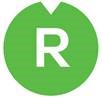 